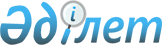 О выдаче разрешения на транзит через территорию Республики Казахстан медицинского имущества из Российской Федерации в Республику ТаджикистанПостановление Правительства Республики Казахстан от 18 марта 2002 года N 327

      В соответствии с Законом Республики Казахстан от 18 июня 1996 года Z960009_ "Об экспортном контроле" и постановлением Правительства Республики Казахстан от 11 августа 1999 года N 1143 P991143_ "Отдельные вопросы транзита продукции, подлежащей экспортному контролю" Правительство Республики Казахстан постановляет: 

      1. Разрешить транзит через территорию Республики Казахстан медицинского имущества из Российской Федерации в Республику Таджикистан для 201 мотострелковой дивизии Вооруженных Сил Российской Федерации, согласно приложению. 

      2. Министерству транспорта и коммуникаций Республики Казахстан обеспечить осуществление транзитной перевозки груза железнодорожным транспортом по территории Республики Казахстан с соблюдением особых мер безопасности, в соответствии с Z990368_ Соглашением о перевозках специальных грузов и продукции военного назначения от 26 мая 1995 года и другими нормативными правовыми актами. 

      3. Таможенному комитету Министерства государственных доходов Республики Казахстан, в установленном законодательством порядке обеспечить контроль за транзитом медицинского имущества через территорию Республики Казахстан. 

      4. Министерству экономики и торговли Республики Казахстан принять необходимые меры в целях реализации настоящего постановления. 

      5. Настоящее постановление вступает в силу со дня подписания. 

 

     Премьер-Министр      Республики Казахстан 

                                      Приложение                                      к постановлению Правительства                                      Республики Казахстан                                      от 18 марта 2002 года N 327 



 

                        Номенклатура и количество           медицинского имущества, планируемого к поставке     в войсковую часть (полевая почта 01162) 201 мотострелковой           дивизии Вооруженных Сил Российской Федерации                      в Республике Таджикистан______________________________________________________________________         Наименование        !  код ТН ВЭД  !  Единица    !    Количество                        !              !  измерения  !______________________________________________________________________Подвижной рентгеновский    870590000       комплект          1комплекс на базе       автомобиля Зил-130                  Установка                  842430010       комплект          2дезинфекционно-душевая ДДП-2______________________________________________________________________ 

Маршрут: станция Гипсовая Свердловской железной дороги (Российская Федерация) - станция Душанбе (Республика Таджикистан); пункты пограничных переходов: станция Никель-Тау - станция Ченгельды (Республика Казахстан); в составе 1 платформы под охраной представителя Министерства путей сообщений Российской Федерации; отправитель - войсковая часть 35778 Вооруженных сил Российской Федерации; получатель - войсковая часть полевая почта 01162 Вооруженных сил Российской Федерации. 

 

(Специалисты: Склярова И.В.,              Пучкова О.Я.)        
					© 2012. РГП на ПХВ «Институт законодательства и правовой информации Республики Казахстан» Министерства юстиции Республики Казахстан
				